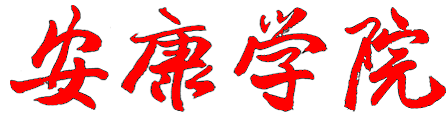 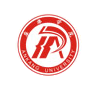 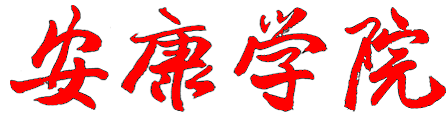 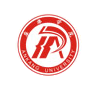 本科毕业论文（设计）任务书一、拟定题目：                                       二、毕业论文（设计）起止时间：               2021年 10 月 15 日至  2022 年 5 月 15 日三、毕业论文（设计）进行地点：                         四、 毕业论文（设计）的内容与要求（应明确毕业论文（设计）的各项具体要求，包括对学生综合运用知识的能力要求，综合训练目标，任务完成的大致进程安排，基本支撑技术、参数工况要求等，一般应不少于600字）（斜体字部分为提示性文字，打印时须去掉）五、应收集的资料及主要参考文献学     生（签字）:指 导 教 师(签字)：系  主  任（签字）：  年   月   日二级学院电子与信息工程学院专业班级数字媒体技术2018级1班学生姓名指导教师（职称）宋权华（副教授）